МБДОУ детский сад № 41 комбинированного видаТолько соблюдая определенные правила поведения в природе, человек может сохранить нашу планету во всей красе!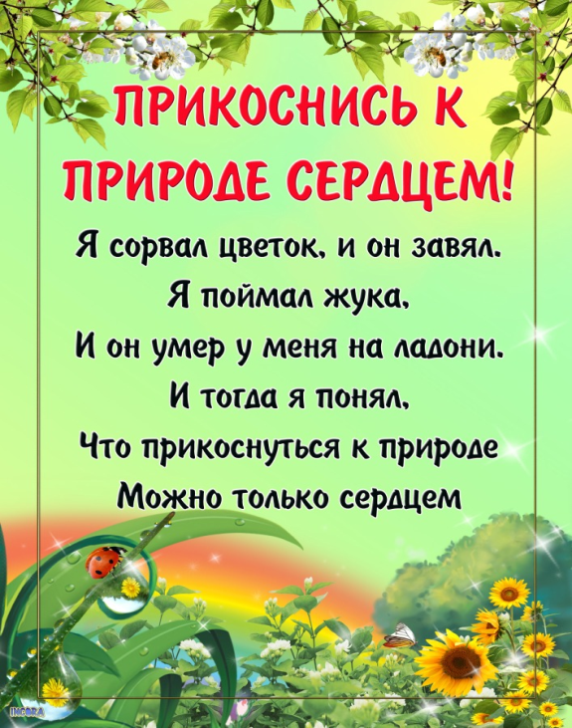 Составитель: Васькина Надежда Владимировна2018г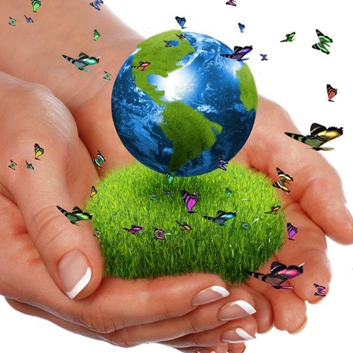 Наша Земля – голубая планета,
Воздухом свежим и солнцем одета.
Нет, вы поверьте,
Земли голубей
От синевы рек, озёр и морей.
Горы, равнины, леса и поля –
Всё это наша планета Земля.
Ветры поют, с облаками играя,
Ливни шумят...
И от края до края
Вы не найдёте чудесней на свете
Нашей прекрасной и доброй планеты!!!Есть одна планета-сад
В этом космосе холодном.
Только здесь леса шумят,
Птиц скликая перелётных,

Лишь на ней одной цветут
Ландыши в траве зелёной,
И стрекозы только тут,
В речку смотрят удивлённо...

Береги свою планету -
Ведь другой, похожей, нету!
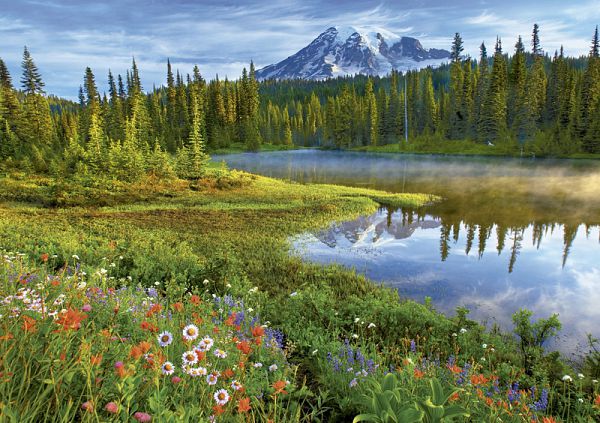 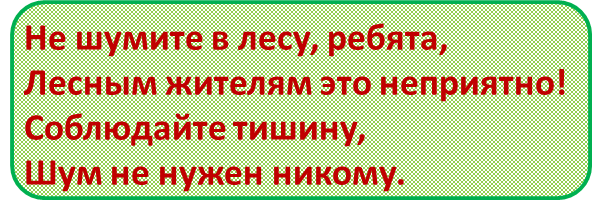 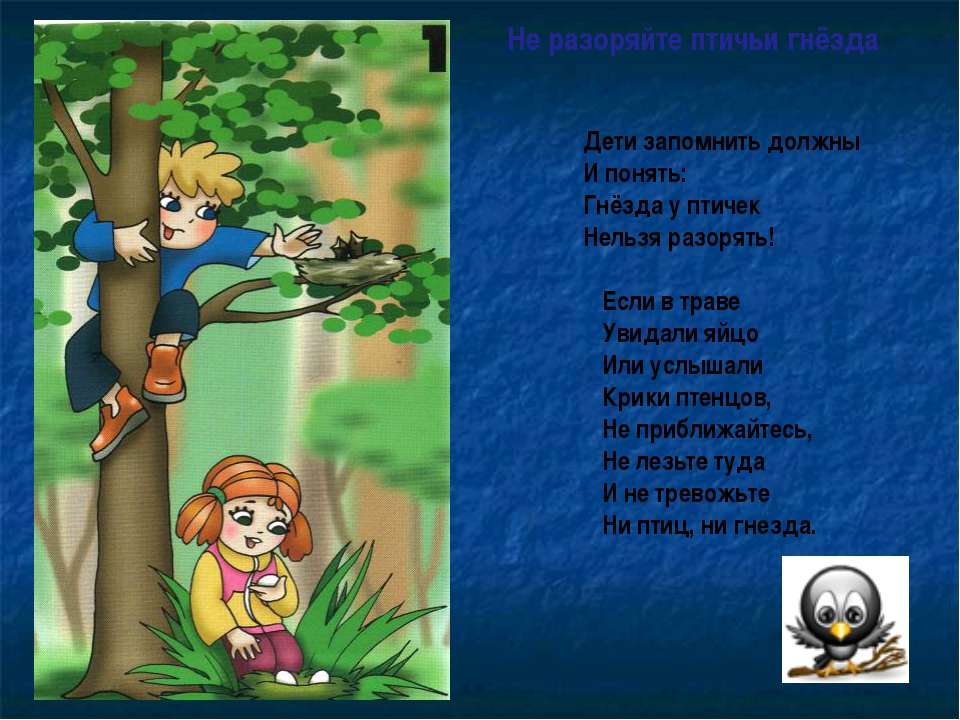 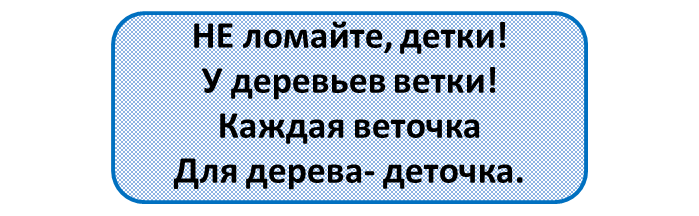 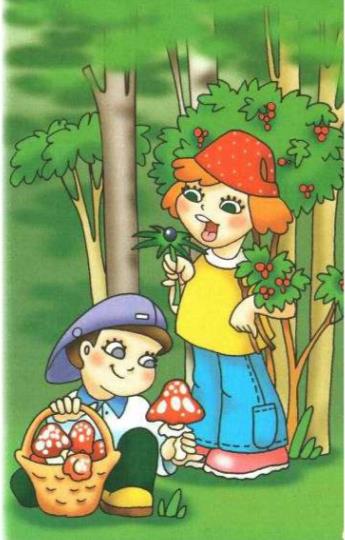 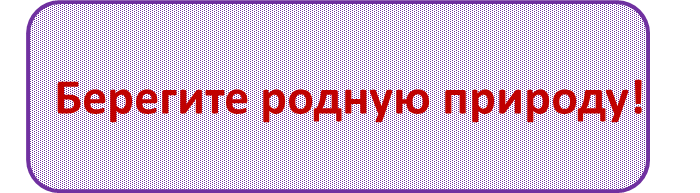 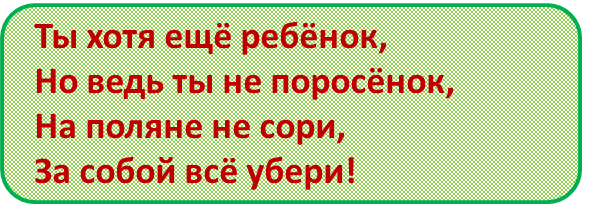 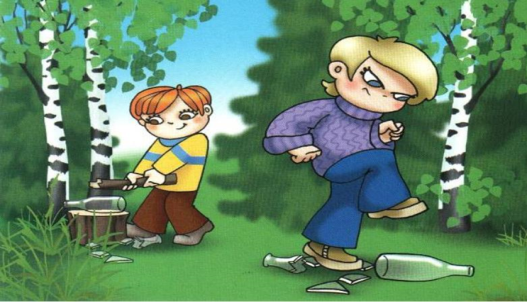 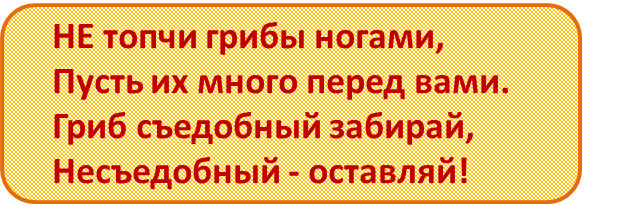 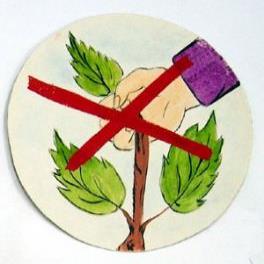 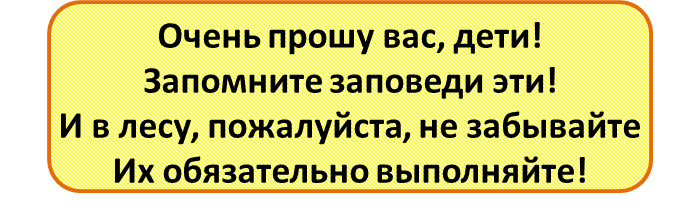 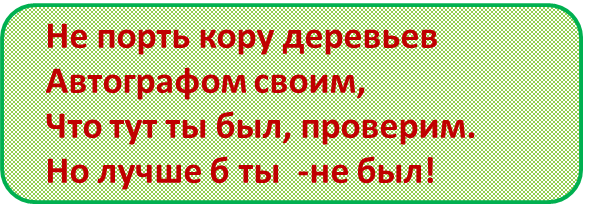 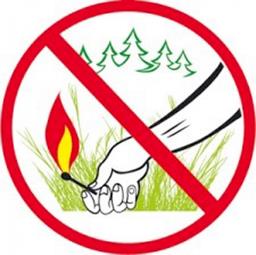 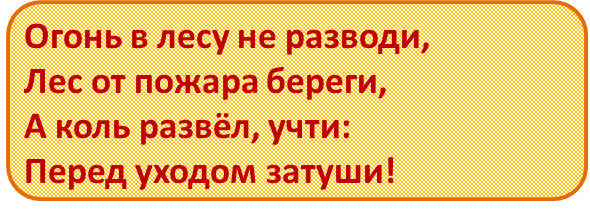 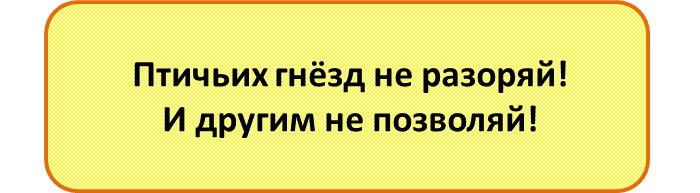 